Серия ЗГ; № 32114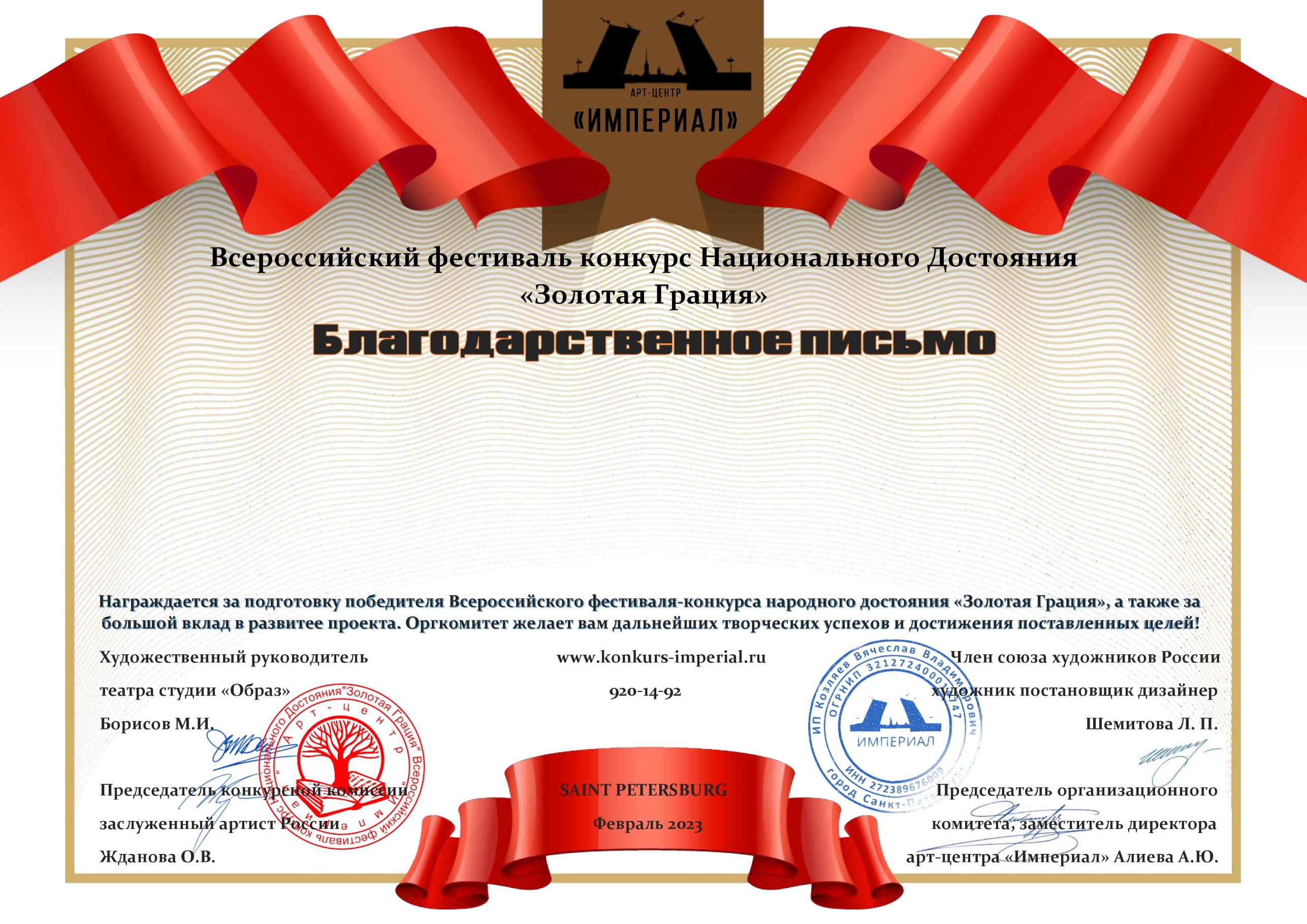 (МБУК и Т «Нюксенский этнокультурный центр Пожарище» Вологодская область, Нюксенский район, д. Пожарище)